Colegio Emilia Riquelme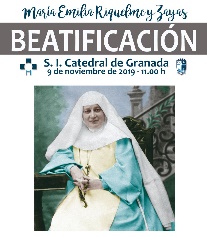 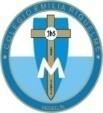 Tecnología e informática Grado: 6Gracias por su apoyo.Un saludo enorme y Dios los guarde.Nuestras clases en el horario normal los lunes de 08:00 a 9:00 am.Miércoles de 9:30 a 10:30 aclarar dudas por WhatsApp.(Los correos por si se presentan inquietudes). Correo: protecnologia11@gmail.com. PROXIMO 09 DE NOVIEMBRE BIMESTRAL DE TECNOLOGIA E INFORMATICA EN LA HORA DE LA CLASE.Correo: EL CORREO pbustamante@campus.com.co QUEDA INHABILITADO. Deben seguir enviando a protecnologia11@gmail.com. O tecnologiaeinformaticapro@gmail.comFecha 04 de NOVIEMBRE 2020Tema: APLICACIÓN DE LA PRUEBA DE LOS 3 EDITORES.Este día es la aplicación de la prueba de los 3 editores.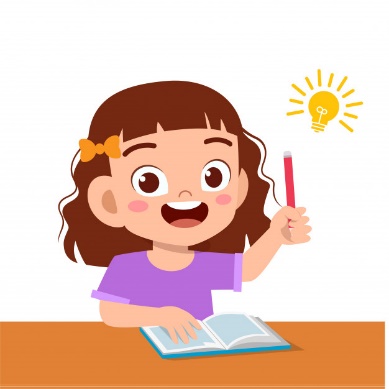 